Inschrijvingsformulier Zelfoogst Abonnement  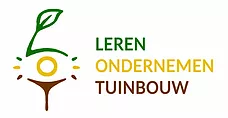 Persoonlijke GegevensType abonnement (21 weken van 20 mei t/m 20 oktober) Betaling Nieuwsbrief Datum & HandtekeningHandtekening (Bij een digitale inschrijving kunt u dit later ondertekenen) NaamAdresPostcode en plaatsnaamE-mailadresTelefoonnummerKind (€115,50)                                                    (Kan ook meer dan 1x)Volwassene (€ 231,00)                                                    (Kan ook meer dan 1x)Gezin klein (€ 519,75)                                           (2 vol + 1 kind)Gezin middel (€ 533,40)                                          (2 vol + 2 kind)Gezin Groot (€ 646,80)                                              (2 vol + 3 kind+)Ik wil in één keer betalen Ik wil betalen in twee keer betalenIk wil de wekelijks nieuwsbrief en oogstlijst ontvangenDatum